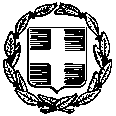 Λάρισα, 11-6-2021Αρ. Πρωτ.: 6815ΘΕΜΑ :	«Πρόσκληση για κατάθεση οικονομικής προσφοράς για την προμήθεια καταστροφέα εγγράφων»Η Περιφερειακή Διεύθυνση Πρωτοβάθμιας και Δευτεροβάθμιας Εκπαίδευσης Θεσσαλίας πρόκειται να προβεί στην αναζήτηση οικονομικής προσφοράς για την προμήθεια καταστροφέα εγγράφων. Κατόπιν των ανωτέρω, σας προσκαλούμε, σύμφωνα με τις διατάξεις του ν. 4412/2016 (ΦΕΚ 147 Α’), να μας ενημερώσετε μέσω οικονομικής προσφοράς. 	Η κλειστή γραπτή προσφορά θα κατατεθεί μέχρι την Πέμπτη, 17/6/2021, στα γραφεία της Περιφερειακής Διεύθυνσης Πρωτοβάθμιας και Δευτεροβάθμιας Εκπαίδευσης Θεσσαλίας, (υπόψη Επιτροπής Διαχείρισης), είτε αυτοπροσώπως, είτε με ηλεκτρονικό ταχυδρομείο mail@thess.pde.sch.gr είτε με ταχυδρομείο στη Δ/νση: Μανδηλαρά 23, 2ος όροφος.	Η εξόφληση της δαπάνης θα γίνει σύμφωνα με το ν. 4270/2014 (ΦΕΚ 143/Α’) περί Δημόσιου Λογιστικού όπως τροποποιήθηκε και ισχύει, από τη Δημοσιονομική Υπηρεσία Εποπτείας και Ελέγχου Λάρισας σε τραπεζικό λογαριασμό που θα μας υποδείξετε (αρ. ΙΒΑΝ-Φωτοτυπία πρώτης σελίδας βιβλιαρίου τραπέζης) και η σχετική δαπάνη έχει προβλεφθεί στο Φ/ΕΦ 1019-206-9900700, ΑΛΕ: 3120989001H απευθείας ανάθεση της προμήθειας θα γίνει με κριτήρια που ορίζουν οι διατάξεις των άρθρων του νόμου 4412/2016 (ΦΕΚ 147 Α΄):α) τη δυνατότητα καλής και έγκαιρης εκτέλεσης για την διάθεσή τους καθώς και το χρόνο παράδοσης τους καιβ) την πιο οικονομική προσφορά.ΠΑΡΑΤΗΡΗΣΕΙΣ:	1. Ακολουθείται αυστηρά η σειρά των παραγράφων της Υπηρεσίας στην προηγούμενη προσθήκη. 	2. Η συμπλήρωση όλων των παραγράφων και στηλών των προδιαγραφών είναι υποχρεωτική για τον οικονομικό φορέα.	3. Αν τα χαρακτηριστικά του προσφερόμενου υλικού διαφέρουν από αυτά της προδιαγραφής θα πρέπει να επισυνάπτεται λεπτομερής εξήγηση για το πως ικανοποιούνται οι απαιτήσεις της Υπηρεσίας από το προσφερόμενο σύστημα.	4. Πάνω στα prospectus να σημαίνεται ιδιόχειρα κάθε σημείο παραπομπής, ούτως ώστε να μην αναγκάζεται η αρμόδια επιτροπή να αναζητά μέσα στο κείμενο το συγκεκριμένο σημείο. Ιδιαίτερα θα εκτιμηθεί η χρήση δεικτών στις αντίστοιχες σελίδες παραπομπής για ταχεία ανεύρεσή τους.	5. Οι οικονομικοί φορείς οφείλουν να καταθέσουν συμπληρωμένα όλα τα παρακάτω έντυπα:(α) Έντυπο Α’ τεχνικές προδιαγραφές και (β) Έντυπο Β’ οικονομική προσφορά 6. Μέγιστος χρόνος παράδοσης 30 ημέρες από την απόφαση ανάθεσης.ΤΕΧΝΙΚΕΣ ΠΡΟ∆ΙΑΓΡΑΦΕΣ  Ο οικονομικός φορέας υποχρεούται να απαντήσει σε όλες τις ερωτήσεις που διατυπώνονται στα σχετικά έντυπα ανεξάρτητα από το αν το συγκεκριμένο ερώτημα αποτελεί υποχρεωτική απαίτηση ή όχι.Α - ΕΝΤΥΠΟ: ΤΕΧΝΙΚΕΣ ΠΡΟΔΙΑΓΡΑΦΕΣΓ – ΕΝΤΥΠΟ: ΟΙΚΟΝΟΜΙΚΗ ΠΡΟΣΦΟΡΑΈλαβα γνώση των ειδικών όρων και των τεχνικών προδιαγραφών και απαιτήσεων της Πρόσκλησης Υποβολής Προσφορών για την ανάθεση των ως άνω προϊόντων και τους αποδέχομαι ανεπιφύλακτα. (Ημερομηνία/Σφραγίδα/Υπογραφή)ΚΑΤΑΣΤΡΟΦΕΑΣ ΕΓΓΡΑΦΩΝ: ΕΝΑΣ (01)ΚΑΤΑΣΤΡΟΦΕΑΣ ΕΓΓΡΑΦΩΝ: ΕΝΑΣ (01)ΚΑΤΑΣΤΡΟΦΕΑΣ ΕΓΓΡΑΦΩΝ: ΕΝΑΣ (01)ΚΑΤΑΣΤΡΟΦΕΑΣ ΕΓΓΡΑΦΩΝ: ΕΝΑΣ (01)ΧΑΡΑΚΤHΡΙΣΤΙΚΑΑΠΑΙΤΗΣΗΑΠΑΝΤΗΣΗΑΠΑΝΤΗΣΗΑ. ΓΕΝΙΚΗ ΑΠΑΙΤΗΣΗΑ. ΓΕΝΙΚΗ ΑΠΑΙΤΗΣΗΑ. ΓΕΝΙΚΗ ΑΠΑΙΤΗΣΗΑ. ΓΕΝΙΚΗ ΑΠΑΙΤΗΣΗΌλοι οι όροι των τεχνικών προδιαγραφών του παρόντος πίνακα είναι απαράβατοι επί ποινή αποκλεισμού και πρέπει να τεκμηριώνονται με αντίστοιχες υποχρεωτικές παραπομπές σε τεχνικά φυλλάδια (ενδεικτικά: prospectus, manuals κλπ) στην ελληνική ή στην αγγλική γλώσσα, τα οποία θα συνυποβάλλονται με την τεχνική προσφορά. Στην περίπτωση που ορισμένα από τα ζητούμενα τεχνικά χαρακτηριστικά δεν αναφέρονται σε τεχνικά φυλλάδια, η τεκμηρίωση θα γίνεται με παραπομπή σε σχετικές βεβαιώσεις της κατασκευάστριας εταιρίας.ΝΑΙΝΑΙΒ. ΓΕΝΙΚΑ ΧΑΡΑΚΤΗΡΙΣΤΙΚΑΒ. ΓΕΝΙΚΑ ΧΑΡΑΚΤΗΡΙΣΤΙΚΑΒ. ΓΕΝΙΚΑ ΧΑΡΑΚΤΗΡΙΣΤΙΚΑΒ. ΓΕΝΙΚΑ ΧΑΡΑΚΤΗΡΙΣΤΙΚΑB1. Κοπή ΔισκέταςΝΑΙΝΑΙΒ2. Κοπή ΣυνδετήρωνΝΑΙΝΑΙΒ3. Κοπή ΣυρραπτικώνΝΑΙΝΑΙΒ4. Κοπή CF-ROM /DVDΝΑΙΝΑΙB5. Τύπος κοπήςΛΩΡΙΔΑΛΩΡΙΔΑΒ6. Πλάτος Ανοίγματος24CM24CMΒ7. Xρήση καταστροφέαΧΡΗΣΗ ΓΡΑΦΕΙΟΥΧΡΗΣΗ ΓΡΑΦΕΙΟΥΒ8. Μέγεθος τεμαχιστή5,8 MM 5,8 MM Β9. Χωρητικότητα χαρτιούΜέχρι 44 σελίδες Α4 80 GR Μέχρι 44 σελίδες Α4 80 GR Β10. Επίπεδο ασφαλείαςDIN 66399: P-2DIN 66399: P-2B11.Ταχύτητα0,035 m/sec0,035 m/secΒ12. Επίπεδα θορύβου(idle/shredding) 55 DBA(idle/shredding) 55 DBAΒ13. Όγκος απορριμμάτων35 ΣΕ ΛΙΤΡΑ35 ΣΕ ΛΙΤΡΑB14. Τάση230 VOLT230 VOLTΒ15. Ισχύς460 WATT460 WATTB16. Συνεχής λειτουργία (24 ωρών) μηχανής χωρίς κίνδυνο υπερθέρμανσης  ENERGY SMARTΝΑΙΝΑΙΒ17. Αυτόματη Έναρξη/ΤερματισμόςΝΑΙΝΑΙΒ18. Φωτεινός ενδείκτης για Άνοιγμα ΘύραςΝΑΙΝΑΙΒ19. Προστασία μηχανής από θερμότηταΝΑΙΝΑΙΒ20. Διαστάσεις(WxDxH) 37x33x56 ΣΕ CM(WxDxH) 37x33x56 ΣΕ CMB21. Βάρος15 kg15 kgΒ22. Αποσπώμενος κάδος ΝΑΙΝΑΙΒ23. Αποσπώμενοι δύο κάδοι απορριμμάτων  για καθαρό διαχωρισμό των υλικών (χαρτί και πλαστικό) χωρίς χρήση πλαστικής σακούλαςΝΑΙΝΑΙB24. Λάδι (φιαλίδιο 125 ml) για καταστροφείς εγγράφων τις ίδιας εταιρίας με τον καταστροφέα. Να είναι εύκολο στη χρήση χάρη στην ειδική συσκευασία για χρήση απευθείας στις κεφαλές κοπής.ΝΑΙΝΑΙΒ25. Εγγύηση λειτουργίας τουλάχιστον 1 έτοςΝΑΙΝΑΙΕΠΩΝΥΜΙΑΕΤΑΙΡΙΚΗ ΜΟΡΦΗΑΦΜ / ΔΟΥΟΝΟΜΑΤΕΠΩΝΥΜΟ ΥΠΕΥΘΥΝΟΥΔ/ΝΣΗ / ΤΚ ΠΟΛΗΤΗΛ / ΦΑΞ / ΗΛ. ΤΑΧΥΔΡΟΜΕΙΟα/αΕΙΔΟΣΚΑΤΑΣΚΕΥΑΣΤΡΙΑ ΕΤΑΙΡΙΑΤΙΜΗ ΜΟΝΑΔΑΣΤΜΧΣΥΝΟΛΙΚΗ ΤΙΜΗ1Καταστροφέας εγγράφων1ΑΞΙΑ ΧΩΡΙΣ ΦΠΑΑΞΙΑ ΧΩΡΙΣ ΦΠΑΑΞΙΑ ΧΩΡΙΣ ΦΠΑΑΞΙΑ ΧΩΡΙΣ ΦΠΑΦΠΑ ………%ΦΠΑ ………%ΦΠΑ ………%ΦΠΑ ………%ΣΥΝΟΛΙΚΗ ΑΞΙΑΣΥΝΟΛΙΚΗ ΑΞΙΑΣΥΝΟΛΙΚΗ ΑΞΙΑΣΥΝΟΛΙΚΗ ΑΞΙΑ